2 вариант 1. С какими странами Россия имеет только морские границы:а) Украина, Казахстан;            в) Азербайджан, Эстония.б) Япония, Великобритания;   г) Турция, Япония;2. Какое из утверждений о границах России является верным:а) самую протяженную границу Россия имеет с Китаем;б) самая южная точка находится на границе с Азербайджаном;в) на юго-западе Россия граничит с Молдавией и Румынией;г) Россия граничит со всеми странами СНГ.3. С какой страной Россия имеет территориальные споры:а) Грузия; б) Казахстан; в) Индия; г) Япония.4. Горы Саяны расположены вдоль границы России с:а) Монголией; б) Казахстаном; в) Китаем; г) КНДР.5. В каком городе самые не благоприятные природные условия для жизни населения: а) Ростов-на-Дону; б) Ярославль; в) Норильск; г) Новосибирск.6. Россия занимает первое место в мире по запасам:а) природного газа и калийных солей; в) нефти и железных руд;б) гидроэнергоресурсов и золота;         г) леса и алюминиевых руд.7. Для развития приливной энергетики благоприятно побережье:а) Балтийского моря около Калининграда;б) Азовского моря в Краснодарском крае;в) Охотского моря в его северной части;г) Черного моря в районе города Сочи.8. Максимальное количество водных ресурсов в России потребляет:а) промышленность;      в) научная сфера;б) сельское хозяйство;   г) коммунальное хозяйство.9. Выберите неверный вариант:а) реэмиграция - возвращение населения на Родину.б) агломерация - скопление городов;в) город - населенный пункт, где большая часть населения занята не в сельском хозяйстве;г) урбанизация - сокращение численности населения.10. Выберите верные утверждения:а) по численности населения Россия превосходит Пакистан и Бразилию вместе взятые;б) большая часть населения России говорит на языках индоевропейской языковой семьи;в) в населении Сибири и Дальнего Востока высока доля женщин;г) к крупным городам относят городские поселения с численностью населения свыше 50 тыс. человек.11. Найдите ошибку:а) буряты - буддисты;      в) чукчи - традиционные верования;б) татары - мусульмане;    г) калмыки - православные.12. Численность экономически активного населения составляет:а) 65 - 75 млн. чел;         в) 25 - 30 млн. чел;б) 15 - 25 млн. чел;         г) 140 - 145 млн. чел.13. Доля городского населения в России составляет:а) 50 - 60%;         в) 70 - 80%;б) 60 - 70%;         г) 80 - 90%.14. В Восточном макрорегионе России расположена атомная электростанция:а) Билибинская; б) Смоленская; в) Балаковская; г) Курская.15. Укажите правильные утверждения:а) перевод ТЭС на нефть позволит снизить себестоимость электроэнергии;б) Россия лидирует в мире по добыче нефти;в) открытый способ добычи угля наносит меньше вреда природе, чем шахтный;г) себестоимость добычи угля в Канско-Ачинском бассейне самая низкая в стране.16. Выберите диаграмму, которая правильно показывает соотношение между нефтью, газом и углем в производстве электроэнергии на ТЭС в России.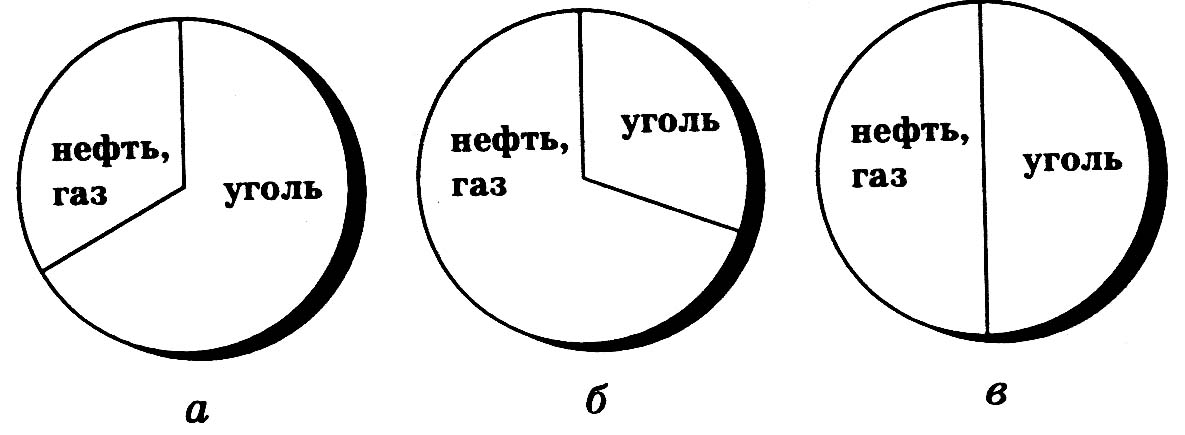 17. Выберите из списка ГЭС:а) Сургутская; в) Курская; б) Кислогубская; г) Братская.18. Укажите месторождение железной руды:а) Качканарское; в) Волхов; б) Гай; г) Медногорск.19. Центром черной металлургии ЦЧР является:а) Череповец б) Новокузнецк; в) Старый Оскол; г) Нижний Тагил.20. Укажите неверное сочетание «город - металл - фактор размещения»:а) Череповец - медь - сырьевой;б) Красноярск - алюминий – энергетический;в) Норильск - никель - сырьевой;г) Магнитогорск - сталь - сырьевой.21. Выберите ошибочную схему взаимосвязей:а) лесозаготовка → лесопиление → целлюлозно-бумажный комбинат;б) бокситы → глинозем → выплавка алюминия;в) железная руда → концентрат → прокат → чугун;г) нефть → нефтепереработка → производство пластмасс.22.Определите центр автомобилестроения:а) Нижний Новгород; б) Курск; в) Мурманск; г) Иркутск.23. Выделите район, благоприятный для размещения завода по производству сельскохозяйственной техники:а) Якутия;                           в) Хабаровский край;б) Магаданская область;   г) Ростовская область.24. Укажите верное сочетание «город - отрасль машиностроения»:а) Челябинск - автомобилестроение;б) Энгельс - производство троллейбусов;в) Мурманск - авиастроение;г) Ижевск - производство тракторов.25. Укажите район овцеводства:а) Якутия;                       в) Ивановская область;б) Московская область; г) Республика Алтай.26. Укажите верные сочетания «район - сельскохозяйственные культуры»:а) Северный Кавказ - рис, цитрусовые, виноград;б) Поволжье - зерновые, бахчевые, овощные;в) Центрально-Черноземный район - рис, соя, табак;г) Дальний Восток - подсолнечник, рожь, сахарная свекла.27. Установите верное сочетание «порт - важнейшие грузы»:а) Архангельск - нефть;     в) Махачкала - руда.б) Новороссийск - зерно;   г) Игарка - лес;Ответы1.г. 2.б. 3.г. 4.а. 5.в. 6.а. 7.в. 8.а. 9.г. 10.б. 11.г. 12.а. 13.в. 14.а. 15.г. 16.б. 17.г. 18.а. 19.в. 20.а. 21.в. 22.а. 23.г. 24.б. 25.г. 26.б. 27.г.